Кабинет «Истории и философии» - элемент учебно-методической базы КГБ ПОУ ХПЭТ, необходимый для качественного проведения занятий по дисциплинам: «История» и «Философия»Кабинет оснащен: Аудиторная доска с магнитной поверхностью и набором для приспособления таблиц; Интерактивная доска, телевизор; Рабочее место для преподавателя:Стол учительский;Системный блок, монитор; Учебная мебель на 30 посадочных мест. Для реализации целевых задач разработаны и имеются в кабинете:Рабочие программы по дисциплинам «История» и «Философия»;Контрольно-оценочные средства по дисциплинам «История» и «Философия»;Фонд оценочных средств по дисциплинам «История» и «Философия».Адаптированные рабочие программы по дисциплинам «История» и «Философия» для инвалидов и лиц с ОВЗ;Требования к организации образовательного процесса для обучения инвалидов и лиц с ОВЗ;Методические рекоммендации по работе с обучающимися инвалидами и лицами с ОВЗ.В кабинете созданы необходимые условия и разработана методическая база для обучающихся инвалидов и лиц с ОВЗ. Также, приобретён телевизор. Просмотр телевизионных программ позволит  обучающимся инвалидам и лицам с ОВЗ различать виды программ, расширять кругозор и даёт возможность развития познавательных процессов, помогает в социализации и учит с помощью преподавателя выделять главное, критически относиться к информации.Для более углубленного изучения истории и формирования общей культуры обучающихся создано и работает СНО «Диалог». Обучающиеся участвуют в различных конкурсах, олимпиадах и творческих и выставках, которые создают условия для личностного развития и профессионального самоопределения обучающихся.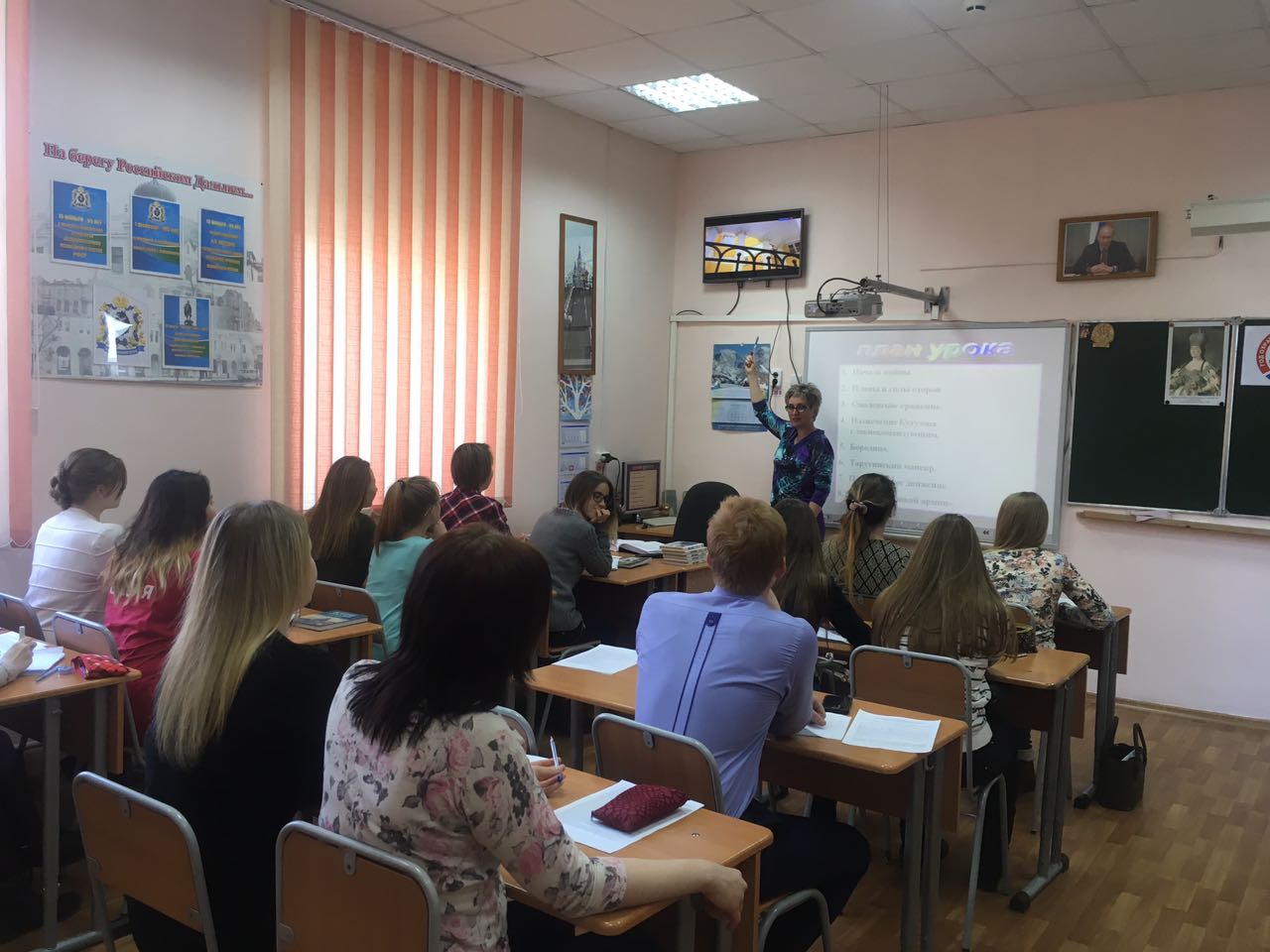 